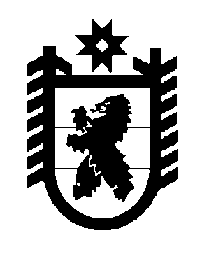 Российская Федерация Республика Карелия    ПРАВИТЕЛЬСТВО РЕСПУБЛИКИ КАРЕЛИЯРАСПОРЯЖЕНИЕот 2 июня 2015 года № 359р-Пг. Петрозаводск Внести в распоряжение Правительства Республики Карелия 
от 10 ноября 2008 года № 445р-П (Собрание законодательства Республики Карелия, 2008, № 11, ст. 1392; 2009, № 3, ст. 278; 2011, № 3, ст. 351; 2012, № 4, ст. 683) следующие изменения:1) пункт 4 изложить в следующей редакции:«4. Контроль за выполнением распоряжения возложить на заместителя Главы Республики Карелия по социальным вопросам 
Улич В.В.»;2) внести в состав рабочей группы по работе с соотечественниками за рубежом, утвержденный указанным распоряжением (далее – рабочая группа), следующие изменения:а) включить в состав рабочей группы следующих лиц:Хидишян Е.А. – Министр здравоохранения и социального развития Республики Карелия;Морозов А.Н. – Министр образования Республики Карелия;Марценюк Д.А. – временно исполняющий обязанности представителя Министерства иностранных дел Российской Федерации в г. Петрозаводске (по согласованию);   Маланьюшкина Т.В. – ведущий специалист Министерства экономического развития Республики Карелия, секретарь рабочей группы;б) указать новые должности следующих лиц:Улич В.В. – заместитель Главы Республики Карелия по социальным вопросам, руководитель рабочей группы; Манин А.А. – Министр Республики Карелия по вопросам национальной политики, связям с общественными, религиозными объединениями и средствами массовой информации, заместитель руководителя рабочей группы;Антипов М.Л. – заместитель Министра по делам молодежи, физической культуре и спорту Республики Карелия;Коржов С.Т. – первый проректор федерального государственного бюджетного образовательного учреждения высшего профессионального образования «Петрозаводский государственный университет» (по согласованию);Савельев Ю.В. – директор  федерального государственного бюджетного учреждения науки Институт экономики Карельского научного центра Российской академии наук, заместитель Председателя федерального государственного бюджетного учреждения Карельский научный центр Российской академии наук (по согласованию);Солдатин В.М. – помощник Главы Республики Карелия; Тюфякина Н.С. – начальник управления Администрации Главы Республики Карелия; в) исключить из состава рабочей группы Филимонова Ю.А., Кувшинову И.В., Спиридонова А.М., Федорова А.М.ГлаваРеспублики  Карелия                                                              А.П. Худилайнен